ДОГОВОР №  _________на оказание комплексных услуг по списанию показаний приборов учета расхода электроэнергии, печати, упаковке и доставке Документов физическим лицамАкционерное общество «Екатеринбургэнергосбыт», именуемое в дальнейшем «Заказчик», в лице директора Мишиной Ирины Юрьевны, действующго на основании Устава, с одной стороны, и ________________________________________, именуемое  в дальнейшем  «Исполнитель», в  лице  ______________________действующего на основании____________, с другой стороны, далее вместе именуемые «Стороны», на основании Протокола о результатах конкурса от______2018г. № ____    заключили настоящий Договор о нижеследующем:Предмет договораПо настоящему Договору «Исполнитель» оказывает следующие комплексные услуги:–списание и передача Заказчику в электронном виде показаний приборов учета расхода электрической энергии (далее - показания ПУ), установленных в многоквартирных жилых домах, указанных в Графике обходов для списания ПУ потребителей (Приложение №1) (далее - График обходов);–печать персонифицированных документов - квитанций со штрих – кодом, писем (далее Документы);–упаковка Документов в конверты или способом фальцевания;– адресная доставка (до почтовых ящиков) Документов Абонентам «Заказчика» (физическим лицам).Объем оказываемых услуг определяется в Графике обходов. График обходов предоставляется Заказчиком Исполнителю в электронном виде, на адрес электронной почты, указанный в реквизитах Исполнителя, ежемесячно, а в случае необходимости – более одного раза в месяц. В Графике обходов «Заказчик» определяет требования к количеству оказания вышеуказанных услуг. Услуги оказываются в сроки и качестве, оговоренные в настоящем договоре.Права и обязанности Сторон«Исполнитель» обязан:2.1.1. Производить списание показаний ПУ согласно «Графику обходов, фиксировать показания в «Ведомости списания показаний ПУ» (Приложение №2).2.1.2. Заносить показания в Ведомости списания показаний ПУ (Приложение №2) в электронном виде. 2.1.3. На основании переданных «Заказчиком» данных производить печать персонифицированных Документов надлежащего качества в обусловленном настоящим Договором размере и сроке. Условия передачи, форматы данных и шаблоны Документов согласовываются Сторонами путем обмена электронными письмами в течение 3 (трех) рабочих дней с момента подписания договора.2.1.4. На основании переданных Заказчиком данных производить упаковку Документов, указанных в п. 2.1.3, в конверты С–65 (Приложение № 5), или способом фальцевания. 2.1.5. По заявке «Заказчика» осуществлять адресную доставку качественно напечатанных и  вложенных в конверты или упакованных способом фальцевания Документов, переданных «Заказчиком», и/или напечатанных «Исполнителем», по указанным  в них адресам согласно Реестру адресов для доставки (Приложение № 7) до почтовых ящиков адресатов.2.1.6. В случае недоставки Документов Заказчика указывать причину невозможности вручения в Отчете о доставке (Приложение №6).2.1.7. Оказывать «Заказчику» услуги, перечисленные в п. 2.1.1., в срок не ранее 18 числа расчетного месяца и не позднее 23 числа расчетного месяца.  2.1.8. Передавать «Заказчику» ведомости списания показаний ПУ с аккуратно и разборчиво зафиксированными показаниями и подписями (если ПУ находится в квартире) абонентов не позднее 16 час. 00 мин 3 числа месяца, следующего за расчетным. В случае, если указанная дата приходится на выходной или праздничный день, ведомости предоставляются на следующий рабочий день. 2.1.9. Передавать «Заказчику» заполненные электронные ведомости с показаниями ПУ не позднее 12:00 25 числа расчетного месяца на электронный адрес «Заказчика»   rZentr@eens.ru. В случае, если указанная дата приходится на выходной или праздничный день, электронные ведомости предоставляются на предшествующий рабочий день, не позднее 12 час. 00 мин.2.1.10. Оказывать перечисленные в п. 2.1.3., п. 2.1.4. услуги в течение 5 (пяти) рабочих дней с момента получения данных для печати в электронном виде от «Заказчика» на адрес электронной почты, указанный в реквизитах Исполнителя к настоящему договору.2.1.11. Оказать перечисленные в п.2.1.5. услуги с момента окончания печати и упаковки в следующие сроки:– в течение 5 (пяти) рабочих дней – абонентам, проживающим в г. Екатеринбурге в многоквартирных домах и частном секторе (в пределах территориальной границы города); – в течение 7 (семи) рабочих дней – абонентам, проживающим в особо отдаленных территориях г. Екатеринбурга, которые указаны в Перечне особо отдаленных территорий (Приложение №11 к договору).2.1.12. Осуществлять своими силами, без дополнительной оплаты Услуги по погрузке и разгрузке Документов, а также транспортировке, в случае необходимости.2.1.13. По заявке «Заказчика» осуществлять печать, упаковку и доставку сопутствующих Документов за вознаграждение в размере и порядке, определенном настоящим Договором.2.1.14. Предоставлять «Заказчику» отчеты о доставке Документов в электронном виде, в соответствии с Приложением № 6 к настоящему Договору, в течение 2 (двух) рабочих дней с момента окончания доставки на эл. адрес «Заказчика» rZentr@eens.ru2.1.15. Ежемесячно предоставлять «Заказчику» счёт–фактуру, счет, акт оказанных услуг согласно форме, определенной в Приложении № 3, в срок  до 5 числа месяца, следующего за расчетным. 2.1.16. Выставлять «Заказчику» счет-фактуру, соответствующую положениям ст. 169 НК РФ не позднее 5 дней, считая со дня оказания услуг. В случае если «Исполнитель» не выставил в срок счет-фактуру, либо выставил счет-фактуру, содержание которой не соответствует ст. 169 НК РФ, «Заказчик» вправе взыскать с «Исполнителя» неустойку в сумме налога на добавленную стоимость, которая могла бы быть предъявлена Заказчиком к вычету или возмещению из бюджета при условии надлежащего оформления и предоставления счета-фактуры. Для целей применения настоящего пункта стороны признают, что понятие «выставил» означает изготовление и передачу «Заказчику» счета-фактуры. Стороны также признают, что для взыскания неустойки, предусмотренной настоящим пунктом, «Заказчик» не обязан доказывать факт отказа налоговых органов в предъявлении вычетов или возмещения «Заказчику» из бюджета суммы НДС.2.1.17. Не размещать информацию рекламного характера в конвертах или на обратной стороне Документов без заключения договора на данную услугу. 2.1.18. В течение 10 (десяти) календарных дней с даты заключения Договора представить «Заказчику» информацию в отношении всей цепочки его собственников (данные об участниках; в отношении участников, являющихся юридическими лицами - данные об их участниках и т.д.), включая бенефициаров (в том числе конечных), а также сведения о составе  исполнительных органов «Исполнителя» по форме, указанной в Приложении № 9 к Договору. 2.1.19.Предоставлять «Заказчику» информацию об изменении состава (по сравнению с существовавшим на дату заключения настоящего договора) собственников «Исполнителя» (состава участников; в отношении участников, являющихся юридическими лицами - состава их участников и т.д.), включая бенефициаров (в том числе конечных), а также состава  исполнительных органов «Исполнителя»; информацию о составе собственников (состав участников; в отношении участников, являющихся юридическими лицами - состава их участников и т.д.) привлекаемых Субконтрагентов «Исполнителя». Информация представляется по форме, указанной в приложении № 9 к настоящему договору, не позднее 3-х календарных дней с даты наступления соответствующего события (юридического факта), с подтверждением соответствующими документами, посредством направления их факсимильной связью, а также способом, позволяющим подтвердить дату получения. Указанная информация предоставляется с приложением копий подтверждающих документов. Кроме того, «Исполнитель» принимает на себя обязанность по получению согласия на обработку персональных данных вышеуказанных лиц по форме, указанной  в приложении  № 10 к настоящему договору.«Исполнитель» имеет право:Запрашивать у «Заказчика» информацию, необходимую для выполнения условий настоящего Договора.«Заказчик» обязан:2.3.1. Направить «Исполнителю» в срок не позднее 3 (трех) рабочих дней с момента подписания договора надлежаще оформленный документ, подтверждающий полномочия «Исполнителя» на оказание услуги по списанию ПУ по настоящему Договору.2.3.2. Назначить лицо, ответственное за взаимодействие с «Исполнителем» по настоящему Договору, и предоставить его данные «Исполнителю» в течение 2–х дней с момента подписания настоящего Договора путем направления по электронной почте, указанной в реквизитах «Исполнителя» к настоящему договору.2.3.3. Осуществлять передачу «Исполнителю» Графика обходов с учетом текущих изменений и дополнений, согласно форме, определенной в Приложении №1 к настоящему Договору. Передача осуществляется в электронном виде на адрес электронной почты, указанный Исполнителем в реквизитах к настоящему договору.2.3.4. Предоставлять ведомости для списания показаний ПУ в бумажном и в электронном виде.2.3.5.Осуществлять передачу «Исполнителю» в согласованном формате файлов с квитанциями и реестра адресов для доставки Документов в соответствии с Приложением № 7 к настоящему Договору в электронном виде на электронный адрес «Исполнителя». 2.3.6. Подписать Акт оказанных услуг в течение 5 рабочих дней с момента его получения. При наличии возражений «Заказчик» должен сообщить о них «Исполнителю» по электронной почте в течение 5 рабочих дней со дня получения Акта. В противном случае Акт считается принятым в редакции «Исполнителя».2.3.7. Оплатить «Исполнителю» вознаграждение в размере и порядке, определенном настоящим Договором.2.4. «Заказчик» имеет право:2.4.1. В любое время проверять и корректировать процесс выполнения услуг в рамках Договора. 2.4.2. Определять качество оказанных услуг, подлежащих вознаграждению. Ответственность сторон3.1. В случае неисполнения либо ненадлежащего исполнения своих обязательств по договору одной из Сторон другая Сторона вправе требовать от виновной Стороны исполнения принятых на себя обязательств, а также возмещения причиненных убытков в соответствии с действующим законодательством.3.2. «Исполнитель» оплачивает «Заказчику» штраф в размере 5-кратной стоимости некачественно выполненного объема услуг по списанию показаний в случае:– обнаружения «Заказчиком» ошибки в ведомостях списания показаний приборов учета электрической энергии, при этом стоимость  неверно списанного  или занесенных в электронную ведомость показания «Исполнителю» не оплачивается;– невыполнения услуги по списанию показаний, печати, упаковке и доставке в соответствии с планом и сроками, утвержденным «Заказчиком» и согласованным с «Исполнителем».При обнаружении невыполненного или некачественно выполненного объема услуг «Исполнитель» выплачивает сумму штрафа на основании выставленной «Заказчиком» претензии.3.3. В случае, если показания приборов учета не были списаны «Исполнителем» по причинам, не известным Заказчику и не указанным Заказчиком в ведомости списания показаний ПУ, (ПУ не исправен/сломан, ПУ отсутствует, дом снесен), услуги считаются выполненными «Исполнителем» в полном объеме при предоставлении информации о невозможности списания показаний ПУ. 3.4. Если показания не списаны по другим причинам (абонента нет дома, не пускает, не живет), услуги считаются не выполненными «Исполнителем» и не подлежат оплате «Заказчиком».3.5. «Исполнитель» не несет ответственность за содержание Документов, предоставленным Заказчиком для печати и адресной доставки в соответствии с п. 2.1.3 договора.3.6. В случае обнаружения «Заказчиком» некачественно напечатанных, упакованных или доставленных Документов «Исполнитель» обязан произвести безвозмездно распечатку, упаковку и доставку в количестве, равном числу Документов, не соответствующих  требованиям «Заказчика». 3.7. В случае недоставки Документов «Заказчика» с пояснением причины, произошедшей не по вине «Исполнителя» (адреса не существует, дом снесен и т.д.), работы «Исполнителя» по доставке считаются выполненными в полном объеме. 3.8. Все споры, разногласия и требования, возникающие из настоящего договора или в связи с ним, в том числе связанные с его заключением, изменением, исполнением, нарушением, расторжением, прекращением и действительностью, Стороны будут разрешать в претензионном порядке.Форма претензии – письменная.Порядок направления и срок рассмотрения претензии: Сторона, чьи права нарушены, направляет другой Стороне претензию способом, позволяющим подтвердить факт отправки. Сторона, получившая претензию, в течение 10 (десяти) дней с момента получения обязана рассмотреть претензию и направить ответ на нее в адрес другой Стороны способом, позволяющим подтвердить факт отправки.- направление претензии Стороны признают обязательным до обращения в суд.    3.10. Споры, не урегулированные в претензионном порядке, разрешаются в судебном порядке, установленном действующим законодательством Российской Федерации.3.11. Одновременно с неустойкой, предусмотренной настоящим договором за неисполнение или ненадлежащее исполнение «Исполнителем» обязательств, подлежат начислению проценты в соответствии со ст.395 ГК РФ.Цена договора4.1. Цена договора не может превышать _______________________ (_____________________) рублей ____ копеек, в том числе НДС 20% - ________________________ (_________________) рублей _________копеек. Цена договора включает все налоги, сборы, пошлины, и иные расходы, связанные с исполнением обязательств по договору.4.2. Вознаграждение «Исполнителя» определяется сторонами исходя из стоимости услуг, определенной сторонами в Приложении № 4 к настоящему Договору, и фактического объема оказанных услуг, отраженного в Акте оказанных услуг за расчетный месяц: 4.2.1. По списанию показаний одного прибора учета электроэнергии;4.2.2. По печати одного «Документа», упаковке одного «Документа» в конверт или способом фальцевания, доставке одного «Документа». 4.3. Оплата услуг «Исполнителя» производится «Заказчиком» на основании выставленного «Исполнителем» счета в течение 5 банковских дней с момента подписания Заказчиком Акта оказанных услуг, счета и счета фактуры.4.4. Моментом оплаты стороны договорились считать момент списания денежных средств с расчетного счета Заказчика.Конфиденциальность 5.1. Каждая из Сторон обязуется не разглашать и не передавать третьим лицам информацию, полученную от другой Стороны, без её письменного согласия, если эта информация не была специально предназначена для такого раскрытия или передачи.5.2. В период действия настоящего договора и бессрочно по окончании его действия Стороны обязуются принимать все необходимые меры для сохранения конфиденциальности информации, полученной друг от друга, избегать её несанкционированного раскрытия или использования. 5.3. Сторона вправе раскрывать полученную в связи с настоящим договором информацию в случаях, установленных законом и только на основании официальных письменных запросов (требований) государственных органов, уполномоченных истребовать подобную информацию, либо на основании решения суда. Сторона также вправе раскрывать такую информацию третьим лицам с письменного разрешения другой Стороны.Срок действия договора, порядок изменения и расторжения6.1.Настоящий Договор вступает в силу «01» января 2019 г.и действует по «31»декабря 2019 г. Истечение срока действия договора не освобождает стороны от выполнения обязательств, взятых на себя по настоящему Договору.6.2. При досрочном расторжении договора производится сверка взаимных расчетов. После окончания срока действия договора и выполнения принятых на себя обязательств любая сторона также вправе потребовать проведения сверки расчетов.6.3. В период действия настоящего договора при поступлении предложений о внесении изменений в договор Стороны руководствуются настоящим договором до подписания соответствующих дополнительных соглашений.6.4. Любые изменения и дополнения действительны, если они оформлены в письменной форме и подписаны обеими Сторонами.6.5.  «Заказчик» вправе отказаться от исполнения договора при условии оплаты «Исполнителю» фактически понесенных им расходов. «Исполнитель» вправе отказаться от исполнения обязательств по договору при условии полного возмещения заказчику убытков. Стороны признают обязательным уведомление другой стороны об одностороннем расторжении договора в срок не позднее, чем за 2 календарных месяца до даты расторжения.6.6. В случае неисполнения «Исполнителем» обязанностей, установленных п. 2.1.18, 2.1.19 настоящего договора, «Заказчик» вправе в одностороннем порядке отказаться от исполнения настоящего договора.Прочие условия«Заказчик» передает «Исполнителю» «График обходов для списания ПУ потребителей», «Ведомости списания показаний ПУ», а «Исполнитель» «Заказчику», «Отчет о доставке» (Приложение № 6) в электронном виде. Для обмена вышеперечисленными документами стороны используют электронные адреса и номера телефонов,указанные в реквизитах сторон.Вышеперечисленные документы, переданные и полученные с указанных адресов, приравниваются к документам на бумажных носителях и являются неотъемлемой частью настоящего Договора.7.2. Данные для печати Документов передаются файлом в формате  FastReport версии 3.22 или выше. Для открытия файла используется программа frpreader.exe, из которой осуществляется печать Документов (Документов со штрих–кодами). При необходимости файл в формате FastReport  для отправки по электронной почте, будет заархивирован и разбит на части.7.3. Исполнитель не вправе осуществлять уступку прав требования к «Заказчику», возникших из настоящего договора, без письменного согласия последнего. Уступка прав требования к «Заказчику» оформляется трехсторонним договором. В случае нарушения «Исполнителем» требований настоящего пункта, «Заказчик» имеет право взыскать с «Исполнителя» штраф в размере суммы денежных средств, равной денежному требованию, уступка которого произведена.7.4. Исполнителю известно о том, что «Заказчик» реализует требования статьи 13.3. Федерального закона от 25.12.2008г. №273-ФЗ «О противодействии коррупции», принимает меры по предупреждению коррупции, ведет Антикоррупционную политику и развивает не допускающую коррупционных проявлений культуру, ведет деловые отношения с контрагентами, которые гарантируют добросовестность своих партнеров и поддерживают антикоррупционные стандарты ведения бизнеса.7.5.	«Исполнитель» настоящим подтверждает, что он ознакомился с Антикоррупционной политикой АО «ЕЭнС», представленной в разделе «Антикоррупционная политика» на официальном сайте Акционерного общества «Екатеринбургэнергосбыт» по адресу: http://www.eens.ru/o_kompanii/dokumenty/, полностью принимает положения Антикоррупционной политики АО «ЕЭнС» и обязуется обеспечивать соблюдение ее требований как со своей стороны, так и со стороны аффилированных с ним физических и юридических лиц, действующих по настоящему Договору, включая собственников, должностных лиц, работников и/или посредников.7.6.	При исполнении своих обязательств по настоящему договору Стороны, их аффилированные лица, работники или посредники не выплачивают, не предлагают выплатить и не разрешают выплату каких-либо денежных средств или ценностей, прямо или косвенно, любым лицам для оказания влияния на действия или решения этих лиц с целью получить какие-либо неправомерные преимущества или достичь иные неправомерные цели.7.7.	Стороны отказываются от стимулирования каким-либо образом работников друг друга, в том числе путем предоставления денежных сумм, подарков, безвозмездного выполнения в их адрес работ (услуг) и другими, не поименованными здесь способами, ставящими работника в определенную зависимость и направленным на обеспечение выполнения этим работником каких-либо действий в пользу стимулирующей его стороны (Подрядчика и Заказчика).7.8.	В случае возникновения у одной из Сторон подозрений, что произошло или может произойти нарушение каких-либо положений пунктов 7.6., 7.7. Антикоррупционной оговорки, указанная Сторона обязуется уведомить другую Сторону в письменной форме. После письменного уведомления Сторона имеет право приостановить исполнение настоящего договора до получения подтверждения, что нарушения не произошло или не произойдет. Это подтверждение должно быть направлено в течение десяти рабочих дней с даты направления письменного уведомления.7.9.	В письменном уведомлении Сторона обязана сослаться на факты и/или предоставить материалы, достоверно подтверждающие или дающие основание предполагать, что произошло или может произойти нарушение каких-либо положений пунктов 7.6., 7.7. Антикоррупционной оговорки любой из Сторон, аффилированными лицами, работниками или посредниками.7.10.	В случае нарушения одной из Сторон обязательств по соблюдению требований Антикоррупционной политики, предусмотренных пунктами 7.6., 7.7. Антикоррупционной оговорки, и обязательств воздерживаться от запрещенных в Антикоррупционной оговорке действий и/или неполучения другой стороной в установленный срок подтверждения, что нарушения не произошло или не произойдет, Подрядчик или Заказчик имеет право расторгнуть настоящий Договор в одностороннем порядке, полностью или в части, направив письменное уведомление о расторжении. Сторона, по чьей инициативе был расторгнут настоящий договор, в соответствии с положениями настоящего пункта, вправе требовать возмещения реального ущерба, возникшего в результате такого расторжения.7.9. Настоящий договор составлен в двух экземплярах, по одному для каждой Стороны.7.10. Приложения к настоящему Договору являются его неотъемлемой частью:Приложение № 1 – График обходов для списания ПУ потребителей;Приложение № 2 – Образец Ведомости списания показаний ПУ;Приложение № 3 – Образец Акта оказанных услуг;Приложение № 4 – Стоимость услуг «Исполнителя».Приложение № 5 – Макет конверта;Приложение № 6 – Образец отчета о доставке;Приложение № 7 – Образец Реестра адресов для доставки;Приложение № 8 – Протокол согласования договорной цены;Приложение №  9 – Форма представления информации в отношении всей цепочки собственников контрагента, а также сведения о составе  исполнительных органов;Приложение № 10 – Согласие на обработку персональных данных.Юридические адреса, реквизиты СторонЗаказчик______________И.Ю. Мишина                 Исполнитель________________м.п.                                                                             м.п.Приложение №1к Договору №____ от «___»___________20______ г.График обходов для списания ПУ потребителей   Заказчик_____________ И.Ю. Мишина                           Исполнитель_______________  м.п.                                     			                           м.п.Приложение № 2к Договору №____ от «___»___________20______ г.Образец Ведомости  списания показаний ПУ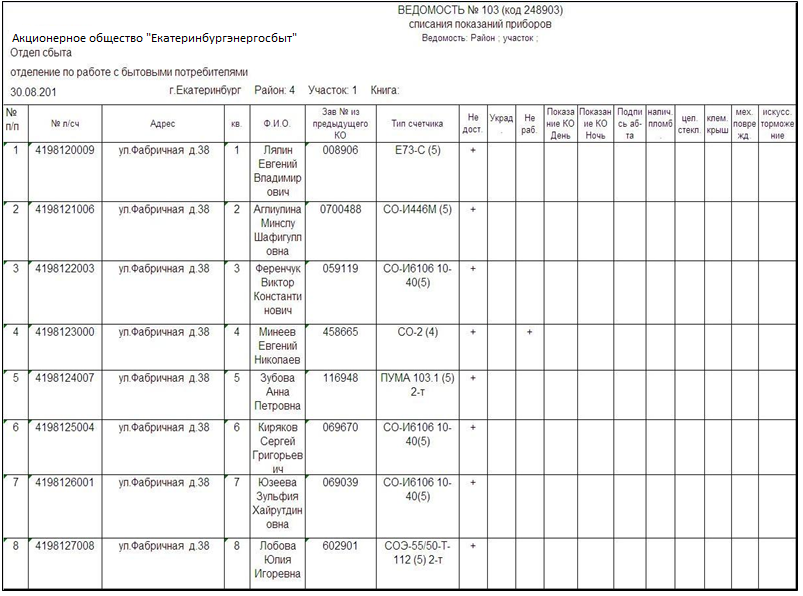    Заказчик_____________ И.Ю. Мишина                           Исполнитель_______________  м.п.                                     			                           м.п.Приложение № 3к Договору №____ от «___»___________20______ г.Образец Акта оказанных услуг   Заказчик_____________ И.Ю. Мишина                           Исполнитель_______________  м.п.                                     			                           м.п.Приложение № 4к Договору №____ от «___»___________20______ г.Стоимость услуг «Исполнителя»Сводная таблица стоимости услугПечать ДокументовУпаковка ДокументовАдресная доставка Документов физическим лицам  (до почтового ящика)Списание показаний приборов учета электроэнергии   Заказчик_____________ И.Ю. Мишина                    Исполнитель_______________  м.п.                                     			                   м.п.Приложение № 5к Договору №____ от «___»___________20______ г.Макет конверта для упаковки документов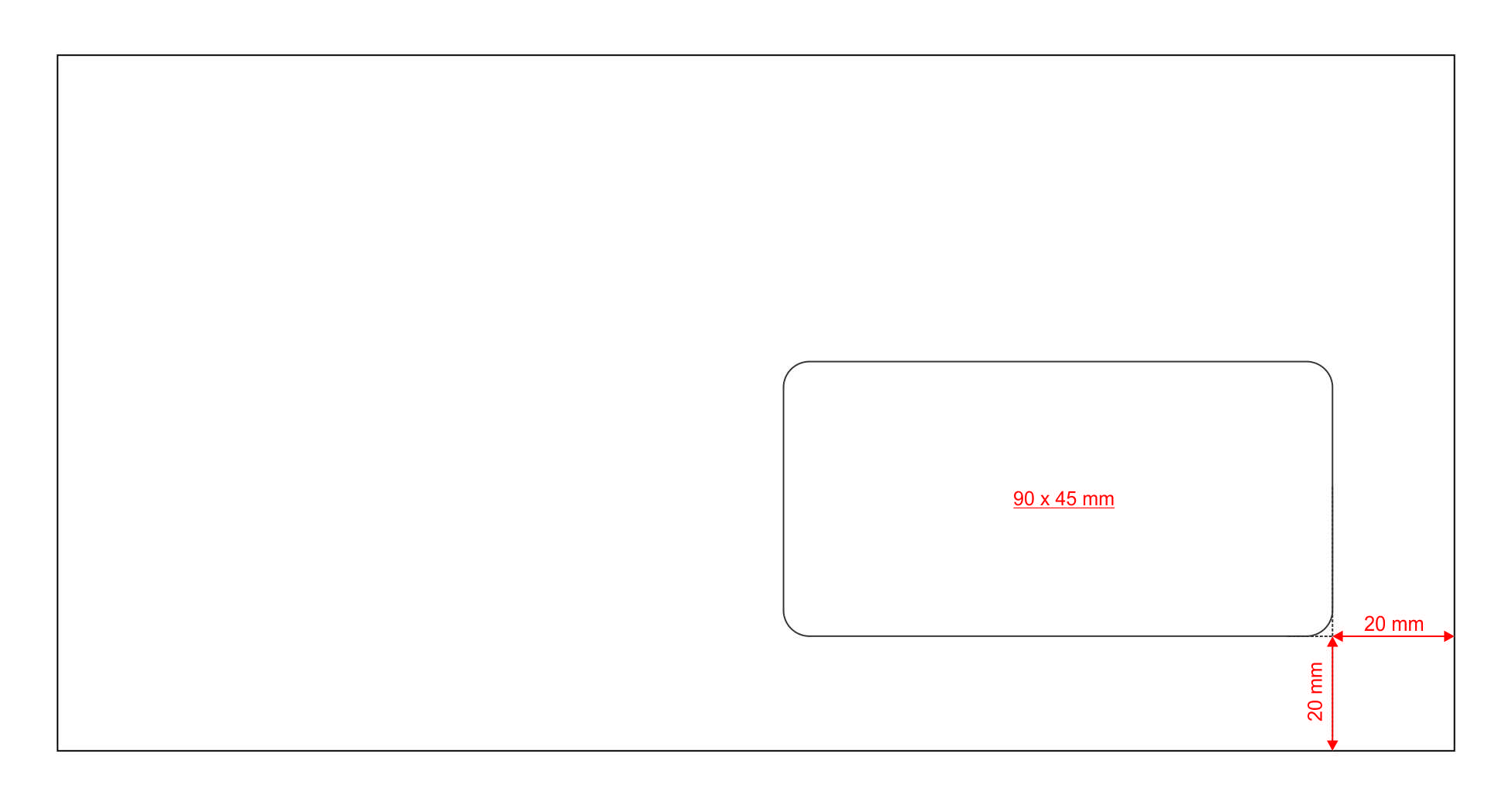    Заказчик_____________ И.Ю. Мишина                     Исполнитель_______________  м.п.                                     			                     м.п.                                                                                                                                              Приложение № 6к Договору №____ от «___»___________20______ г.Образец Отчета о доставке   Заказчик_____________ И.Ю. Мишина                      Исполнитель_______________  м.п.                                     			                     м.п.                                                                                                                                             Приложение № 7к Договору №____ от «___»___________20______ г.Образец реестра адресов для доставкиПримечание: Данные передаются в формате Excel. В «Примечании» может быть указана любая информация (№ письма, тема письма, № подъезда, код домофона, ФИО ответственного лица, а также причина  недоставки).   Заказчик_____________ И.Ю. Мишина                           Исполнитель_______________    м.п.                                     			      м.п.Приложение № 8к Договору №____ от «___»___________20______ г.	Протокол согласования договорной ценыПротоколсогласования договорной ценыг. Екатеринбург		            	                                                   «___» _______ 2018 г._____________________________________________________именуемое в дальнейшем «Исполнитель», в лице _______________, действующего на основании _________, с одной стороны,  и Акционерное Общество «Екатеринбургэнергосбыт», именуемое в дальнейшем «Заказчик», в лице директора Мишиной Ирины Юрьевны, действующего на основании Устава, с другой стороны, на основании Протокола о результатах конкурса от _______________ удостоверяем, что сторонами достигнуто соглашение об общей стоимости услуг по договору № _________от_______________ в размере 13 953 569,76 (тринадцать миллионов девятьсот пятьдесят три тысячи пятьсот шестьдесят девять) руб. 76 коп., в том числе НДС 20% - 2 325 594 (два миллиона триста двадцать пять тысяч пятьсот девяносто четыре) руб. 96 коп. Настоящий протокол является неотъемлемой частью договора.	Приложение № 9к Договору №____ от «___»___________20______ г.Форма представления информации в отношении всей цепочки собственников контрагента,а также сведения о составе  исполнительных органовСправочно:Указывается порядковый номер.Указывается полное наименование контрагента, ИНН, вид деятельности и иная необходимая информация.Указывается подробная информация о цепочке собственников контрагента (данные об участниках;  в отношении участников, являющихся юридическими лицами - данные об их участниках и т.д.), включая бенефициаров (в том числе конечных) и составе исполнительных органов контрагента.Указывается информация о документах (наименование, реквизиты и т.д.), подтверждающих сведения о цепочке собственников контрагента и составе исполнительных органов контрагента.ФОРМА СОГЛАСОВАНА:От Заказчика:											От Исполнителя:Директор АО «ЕЭнС»_________________Мишина И.Ю.								____________________/____________________М.П.													М.П.Приложение № 10к Договору №____ от «___»___________20______ г.Согласие на обработку персональных данных от «_____» ____________ 2018 г. Настоящим___________________________________________, зарегистрированное по адресу: ______________________________ИНН________________,КПП __________________ и ОГРН_________________, в лице__________________________действующего на основании___________, дает свое согласие на совершение Акционерным обществом «Екатеринбургэнергосбыт», открытым акционерным обществом «Межрегиональная распределительная сетевая компания Урала» и публичным акционерным обществом «Российские сети» действий, предусмотренных п. 3 ст. 3 ФЗ «О персональных данных» от 27.07.2006 № 152-ФЗ, в отношении персональных данных участника закупки (потенциального контрагента) / контрагента/планируемых к привлечению субконтрагентов и их собственников (участников, учредителей, акционеров), в том числе конечных бенефициаров (фамилия, имя, отчество; серия и номер документа, удостоверяющего личность; ИНН (участников, учредителей, акционеров) ПАО «Россети», в том числе с использованием информационных систем, а также на представление указанной информации в уполномоченные государственные органы (Минэнерго России, Росфинмониторинг России, ФНС России) и подтверждает, что получил согласие на обработку персональных данных от всех своих собственников (участников, учредителей, акционеров) и бенефициаров. Цель обработки персональных данных: выполнение поручений Правительства Российской Федерации от 28.12.2011 № ВП-П13-9308, протокольного решения Комиссии при Президенте Российской Федерации по вопросам стратегии развития топливно-энергетического комплекса и экологической безопасности (протокол от 10.07.2012 
№ А-60-26-8), а также связанных с ними иных поручений Правительства Российской Федерации и решений Комиссии при Президенте Российской Федерации по вопросам стратегии развития топливно-энергетического комплекса и экологической безопасности.Срок, в течение которого действует настоящее согласие субъекта персональных данных: со дня его подписания до момента фактического выполнения / отмены действия поручений Правительства Российской Федерации, решений Комиссии при Президенте Российской Федерации по вопросам стратегии развития топливно-энергетического комплекса и экологической безопасности, либо до истечения сроков хранения представленной информации, определяемых в соответствии с законодательством Российской Федерации, либо отзыва настоящего согласия._______________________                                                   ________________________(Подпись уполномоченного представителя)                 (Ф.И.О. и должность подписавшего)М.П.Приложение № 11к Договору №____ от «___»___________20______ г.Переченьособо отдаленных территорийЧастные дома в отдаленных микрорайонах г. Екатеринбурга с развитой транспортной инфраструктуройЧастные дома в особо отдаленных микрорайонах г. Екатеринбурга с развитой транспортной инфраструктуройЧастные дома в отдельных населенных пунктах в пределах «МО город Екатеринбург», имеющих и не имеющих транспортную инфраструктуру Заказчик______________ И.Ю. Мишина                  Исполнитель___________/_____________М.П.								М.П. г. Екатеринбург                                                             « ___»___________ 201_ г.«Заказчик»: 	                                                  «Исполнитель»: РайонКнигаУлицаДомКорпусВсего л.сч.С исправным ПУОснование для списанияНаименован документовРеквизитыСписано по факту Ошибки  при списанииАкт оказанных услугг. Екатеринбург 		                                                «____» __________ 20__г.      ________________________________именуемое в дальнейшем «Исполнитель», в лице _____________________, действующего на основании _____________, с одной стороны, и
            Акционерное Общество "Екатеринбургэнергосбыт", именуемое в дальнейшем «Заказчик», в лице   директора, Мишиной Ирины Юрьевны, действующего на основании Устава, подписали  настоящий  Акт оказанных услуг за ________ 201__ года  к Договору  № ______   __________ г.
              Настоящий  Акт   заключается  в  том,    что   «Исполнитель»      выполнил,   а «Заказчик» принял заказанный объем услуг в полном соответствии с договором № _______    _______ г.    в установленные сроки и в полном объеме.Акт оказанных услугг. Екатеринбург 		                                                «____» __________ 20__г.      ________________________________именуемое в дальнейшем «Исполнитель», в лице _____________________, действующего на основании _____________, с одной стороны, и
            Акционерное Общество "Екатеринбургэнергосбыт", именуемое в дальнейшем «Заказчик», в лице   директора, Мишиной Ирины Юрьевны, действующего на основании Устава, подписали  настоящий  Акт оказанных услуг за ________ 201__ года  к Договору  № ______   __________ г.
              Настоящий  Акт   заключается  в  том,    что   «Исполнитель»      выполнил,   а «Заказчик» принял заказанный объем услуг в полном соответствии с договором № _______    _______ г.    в установленные сроки и в полном объеме.Акт оказанных услугг. Екатеринбург 		                                                «____» __________ 20__г.      ________________________________именуемое в дальнейшем «Исполнитель», в лице _____________________, действующего на основании _____________, с одной стороны, и
            Акционерное Общество "Екатеринбургэнергосбыт", именуемое в дальнейшем «Заказчик», в лице   директора, Мишиной Ирины Юрьевны, действующего на основании Устава, подписали  настоящий  Акт оказанных услуг за ________ 201__ года  к Договору  № ______   __________ г.
              Настоящий  Акт   заключается  в  том,    что   «Исполнитель»      выполнил,   а «Заказчик» принял заказанный объем услуг в полном соответствии с договором № _______    _______ г.    в установленные сроки и в полном объеме.Акт оказанных услугг. Екатеринбург 		                                                «____» __________ 20__г.      ________________________________именуемое в дальнейшем «Исполнитель», в лице _____________________, действующего на основании _____________, с одной стороны, и
            Акционерное Общество "Екатеринбургэнергосбыт", именуемое в дальнейшем «Заказчик», в лице   директора, Мишиной Ирины Юрьевны, действующего на основании Устава, подписали  настоящий  Акт оказанных услуг за ________ 201__ года  к Договору  № ______   __________ г.
              Настоящий  Акт   заключается  в  том,    что   «Исполнитель»      выполнил,   а «Заказчик» принял заказанный объем услуг в полном соответствии с договором № _______    _______ г.    в установленные сроки и в полном объеме.Акт оказанных услугг. Екатеринбург 		                                                «____» __________ 20__г.      ________________________________именуемое в дальнейшем «Исполнитель», в лице _____________________, действующего на основании _____________, с одной стороны, и
            Акционерное Общество "Екатеринбургэнергосбыт", именуемое в дальнейшем «Заказчик», в лице   директора, Мишиной Ирины Юрьевны, действующего на основании Устава, подписали  настоящий  Акт оказанных услуг за ________ 201__ года  к Договору  № ______   __________ г.
              Настоящий  Акт   заключается  в  том,    что   «Исполнитель»      выполнил,   а «Заказчик» принял заказанный объем услуг в полном соответствии с договором № _______    _______ г.    в установленные сроки и в полном объеме.Акт оказанных услугг. Екатеринбург 		                                                «____» __________ 20__г.      ________________________________именуемое в дальнейшем «Исполнитель», в лице _____________________, действующего на основании _____________, с одной стороны, и
            Акционерное Общество "Екатеринбургэнергосбыт", именуемое в дальнейшем «Заказчик», в лице   директора, Мишиной Ирины Юрьевны, действующего на основании Устава, подписали  настоящий  Акт оказанных услуг за ________ 201__ года  к Договору  № ______   __________ г.
              Настоящий  Акт   заключается  в  том,    что   «Исполнитель»      выполнил,   а «Заказчик» принял заказанный объем услуг в полном соответствии с договором № _______    _______ г.    в установленные сроки и в полном объеме.Акт оказанных услугг. Екатеринбург 		                                                «____» __________ 20__г.      ________________________________именуемое в дальнейшем «Исполнитель», в лице _____________________, действующего на основании _____________, с одной стороны, и
            Акционерное Общество "Екатеринбургэнергосбыт", именуемое в дальнейшем «Заказчик», в лице   директора, Мишиной Ирины Юрьевны, действующего на основании Устава, подписали  настоящий  Акт оказанных услуг за ________ 201__ года  к Договору  № ______   __________ г.
              Настоящий  Акт   заключается  в  том,    что   «Исполнитель»      выполнил,   а «Заказчик» принял заказанный объем услуг в полном соответствии с договором № _______    _______ г.    в установленные сроки и в полном объеме.№ п/пНаименование услугиКоличество шт.Цена за единицу, без НДС руб.Сумма, руб.Сумма, руб.Сумма, руб.1Списание показаний ПУ    без НДС1Списание показаний ПУ    НДС 20 %1Списание показаний ПУ    Итого2Печать персонифицированного документа (формат А4, односторонняя печать)  без НДС2Печать персонифицированного документа (формат А4, односторонняя печать)  НДС 20 %2Печать персонифицированного документа (формат А4, односторонняя печать)  Итого3Упаковка в конверт, с учетом стоимости конверта (формат С65, с адресным окном)  без НДС3Упаковка в конверт, с учетом стоимости конверта (формат С65, с адресным окном)  НДС 20 %3Упаковка в конверт, с учетом стоимости конверта (формат С65, с адресным окном)  Итого4Бесконвертная упаковка  без НДС4Бесконвертная упаковка  НДС 20 %4Бесконвертная упаковка  Итого5Адресная доставка Документов    без НДС5Адресная доставка Документов    НДС 20 %5Адресная доставка Документов    ИтогоИтогоИтогоИтогоИтогоИтогоИтогоИтого к оплате: _____________ рублей 00 копеекИтого к оплате: _____________ рублей 00 копеекИтого к оплате: _____________ рублей 00 копеекИтого к оплате: _____________ рублей 00 копеекИтого к оплате: _____________ рублей 00 копеекИтого к оплате: _____________ рублей 00 копеекИтого к оплате: _____________ рублей 00 копеекИтого к оплате: _____________ рублей 00 копеекИтого к оплате: _____________ рублей 00 копеекИтого к оплате: _____________ рублей 00 копеекВ том числе НДС(20%):     _____.__ руб. В том числе НДС(20%):     _____.__ руб. В том числе НДС(20%):     _____.__ руб. В том числе НДС(20%):     _____.__ руб. В том числе НДС(20%):     _____.__ руб. В том числе НДС(20%):     _____.__ руб. В том числе НДС(20%):     _____.__ руб. В том числе НДС(20%):     _____.__ руб. В том числе НДС(20%):     _____.__ руб. В том числе НДС(20%):     _____.__ руб. В том числе НДС(20%):     _____.__ руб. В том числе НДС(20%):     _____.__ руб. Настоящий Акт составлен в двух экземплярах, имеющих одинаковую юридическую силу, по одному для каждой Стороны.Настоящий Акт составлен в двух экземплярах, имеющих одинаковую юридическую силу, по одному для каждой Стороны.Настоящий Акт составлен в двух экземплярах, имеющих одинаковую юридическую силу, по одному для каждой Стороны.Настоящий Акт составлен в двух экземплярах, имеющих одинаковую юридическую силу, по одному для каждой Стороны.Настоящий Акт составлен в двух экземплярах, имеющих одинаковую юридическую силу, по одному для каждой Стороны.Настоящий Акт составлен в двух экземплярах, имеющих одинаковую юридическую силу, по одному для каждой Стороны.Настоящий Акт составлен в двух экземплярах, имеющих одинаковую юридическую силу, по одному для каждой Стороны.Настоящий Акт составлен в двух экземплярах, имеющих одинаковую юридическую силу, по одному для каждой Стороны.Настоящий Акт составлен в двух экземплярах, имеющих одинаковую юридическую силу, по одному для каждой Стороны.Настоящий Акт составлен в двух экземплярах, имеющих одинаковую юридическую силу, по одному для каждой Стороны.Настоящий Акт составлен в двух экземплярах, имеющих одинаковую юридическую силу, по одному для каждой Стороны.Наименование услугиЕдиницыизмеренияЦена за 1 ед., руб., без учета НДС (20%)Печать персонифицированного Документа (формат А4, односторонняя печать)1 листНаименование услугиЕдиницыизмеренияЦена за 1 ед., руб., без учета НДС (20%)Упаковка  Документов в конверты1 шт.Упаковка Документов  фальцеванием1 шт.Наименование услугиЕдиницыизмеренияЦена за 1 ед., руб., без учета НДС (20%)Адресная доставка Документов 1 шт.Наименование услугиЕдиницыизмеренияЦена за 1 ед., руб., без учета НДС (20%)Списание показаний ПУ 1 ПУ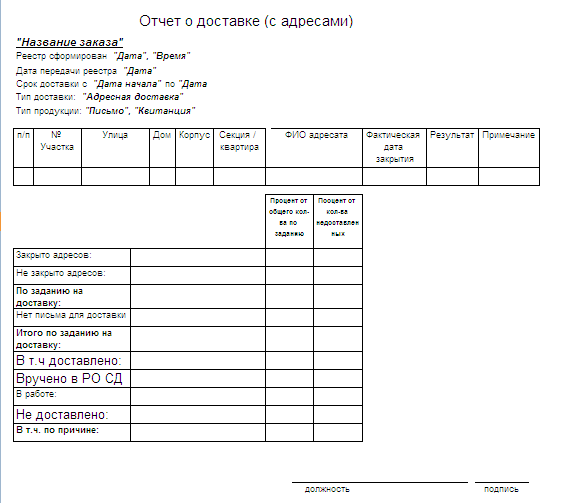 Реестр адресов для адресной доставки корреспонденцииАкционерное общество  «Екатеринбургэнергосбыт»Дата:___________От Заказчика: ДиректорАО «ЕЭНС»____________________И.Ю. Мишина  М.П.От Исполнителя:_____________________ М.П.№ п/пНаименование контрагента (ИНН, вид деятельности)Наименование контрагента (ИНН, вид деятельности)Наименование контрагента (ИНН, вид деятельности)Наименование контрагента (ИНН, вид деятельности)Наименование контрагента (ИНН, вид деятельности)Наименование контрагента (ИНН, вид деятельности)Информация о цепочке собственников контрагента, включая бенефициаров (в том числе, конечных) и составе исполнительных органов контрагентаИнформация о цепочке собственников контрагента, включая бенефициаров (в том числе, конечных) и составе исполнительных органов контрагентаИнформация о цепочке собственников контрагента, включая бенефициаров (в том числе, конечных) и составе исполнительных органов контрагентаИнформация о цепочке собственников контрагента, включая бенефициаров (в том числе, конечных) и составе исполнительных органов контрагентаИнформация о цепочке собственников контрагента, включая бенефициаров (в том числе, конечных) и составе исполнительных органов контрагентаИнформация о цепочке собственников контрагента, включая бенефициаров (в том числе, конечных) и составе исполнительных органов контрагентаИнформация о цепочке собственников контрагента, включая бенефициаров (в том числе, конечных) и составе исполнительных органов контрагентаИнформация о цепочке собственников контрагента, включая бенефициаров (в том числе, конечных) и составе исполнительных органов контрагента№ п/пИННОГРННаимено-вание краткоеКод ОКВЭДФамилия Имя, Отчество руково-дителяСерия и номер документа, удостоверяю-щего личность руководителя№ИННОГРННаименова-ние/Ф.И.О.Адрес регистрацииСерия и номер документа, удостоверяющего личность (для физического лица)Руководи-тель / участник / акционер / бенефициарИнформация о подтверждающих докумен-тах (наименование, реквизи-ты и т.д.)РайонНаселенный пунктВерх-ИсетскийМикрорайон «ВИЗ-Правобережный»ЖелезнодорожныйМикрорайон «Звездочка»КировскийОтдельно стоящие частные дома в черте г. Екатеринбурга по: ул. Комсомольская ул. ЛуначарскогоКировскийМикрорайон АвангардЛенинский Микрорайон в Юго-Западе (Цыганский поселок)ЛенинскийВ районе АвтовокзалаОктябрьскийМикрорайон ПарковыйОрджоникидзевскийОтдельно стоящие частные дома в черте г. Екб:Пер. МалыйПер. ЦветочныйУл. ДжамбулаПер. МеханическийУл. РистляндаИ т.д.ОрджоникидзевскийВеер – частный сектор в районе ул. Ярославская – Черноярская;ОрджоникидзевскийВ районе Орджоникидзевского троллейбусного депо, за ул. Бакинских комиссаров;ОрджоникидзевскийЗа ул. Бакинских комиссаров, в сторону парка Победы;ЧкаловскийМикрорайон  Елизавет ЧкаловскийМикрорайон  УктусЧкаловскийМикрорайон ВторчерметРайонНаселенный пунктВерх-ИсетскийПоселок Широкая РечкаВерх-ИсетскийПоселок СветлореченскийВерх-ИсетскийПоселок ЛиственныйВерх-ИсетскийМикрорайон «Радуга Парка»ЖелезнодорожныйПоселок Семь ключейКировскийМикрорайон КалиновскийКировскийМикрорайон Шарташ, ИзоплитЛенинскийМикрорайон СовхозныйЛенинскийМикрорайон Еропейский (в Краснолесье)ЛенинскийПос.ПолянкаОктябрьскийМикрорайон УралНИИСХоз (Исток)ОктябрьскийМикрорайон Чапаевский (Психбольница)ОктябрьскийМикрорайон ПтицефабрикаОрджоникидзевскийЗа ул. Таганской, в сторону Калиновского лесопарка;ОрджоникидзевскийЗа ул. Донбасской, в сторону Серовского тракта.ЧкаловскийМикрорайон за Керамикой, ЧкаловскийМикрорайон за Елизаветом, ЧкаловскийМикрорайон  ХиммашЧкаловскийМикрорайон НижнеисетскийРайонНаселенный пунктВерх-ИсетскийМосковский тракт 7км.,8км.,9км.,10км.,12км.,17км.Верх-ИсетскийЧусовской тракт 1км.,2км.,11км.Верх-ИсетскийГалактикаВерх-ИсетскийПалниксВерх-ИсетскийКарасьеозерскийВерх-ИсетскийКарасьеозерский-2Верх-ИсетскийМедныйВерх-ИсетскийМедный-2Верх-ИсетскийЗеленый островВерх-ИсетскийДНТ КаменушкаВерх-ИсетскийПалкинский торфяникВерх-ИсетскийЧусовское озероВерх-ИсетскийМичуринскийЖелезнодорожныйШувакишЖелезнодорожныйСеверкаЖелезнодорожныйПерегонЖелезнодорожныйПалкино ОктябрьскийПос. Малый ИстокОктябрьскийСНТ ИстокОктябрьскийПос.ДолинкаОктябрьскийПос.КлючевскойОктябрьскийТСЖ « Полянка», Сибирский тракт 20кмОктябрьскийСНТ ПрогрессОктябрьскийПос. ПескиОрджоникидзевскийСНТ, СТ и КС в черте города:К/с «Садовод»К/с №29К/с №21К/с №32К/с №33С/т «Яблочко»С/т «Транспортник 1»К/с №4К/с №5С/т №2 Турбомоторного заводаС/т УчительИ т.д.ОрджоникидзевскийПоселок СадовыйОрджоникидзевскийМолебкаОрджоникидзевскийЖСК «Союз»ОрджоникидзевскийСНТ, СТ и КС в особо отдаленных  микрорайонах:К/с «Учитель»К/с 36К/с №17 «Садовод»К/с «Медик»И т.д.ОрджоникидзевскийЯгодныйОрджоникидзевскийКалиновкаОрджоникидзевскийКозловскийОрджоникидзевскийБерезитОрджоникидзевскийМостовкаЧкаловскийМикрорайон РудныйЧкаловскийМикрорайон Сулимовский торфяникЧкаловскийМикрорайон Горный щитЧкаловскийМикрорайон ШабровскийЧкаловскийПолеводствоЧкаловскийСысертьЧкаловскийШирокая речкаЧкаловскийЗеленый борЧкаловскийЕлизаветинское урочищеЧкаловскийВерхне-МакаровоЧкаловскийВ/ч за Зеленым бором